25 EYLÜL 2014 PERŞEMBE ARAŞTIRMA 8 :“Sağlık Çalışanlarının El Yıkama Davranışını Etkileyen Faktörler İle El Yıkama Konusundaki Bilgi, Tutum ve İnançlarının Değerlendirilmesi”Gülgün Sevimligül, Rahmiye Gültekin, Özgül Yaşar, Şule Aydın, Filiz Şahin, Ergül KoçakKonuşmacı: Uzm. Hemş. Gülgün SevimligülYER : HİKMET BORAN KONFERANS SALONUSAAT: 10.00-11.00BAŞHEMŞİRELİK BİRİMİ HEMŞİRELİK ARAŞTIRMA VE PROJE GELİŞTİRME BİRİMİAdres: C.Ü. Hastanesi, Hemşirelik Araştırma Ve Proje Geliştirme Birimi 3.Kat Oda No:3063, SİVASTlf: 0 346 258 02 36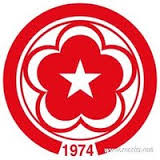              Cumhuriyet Üniversitesi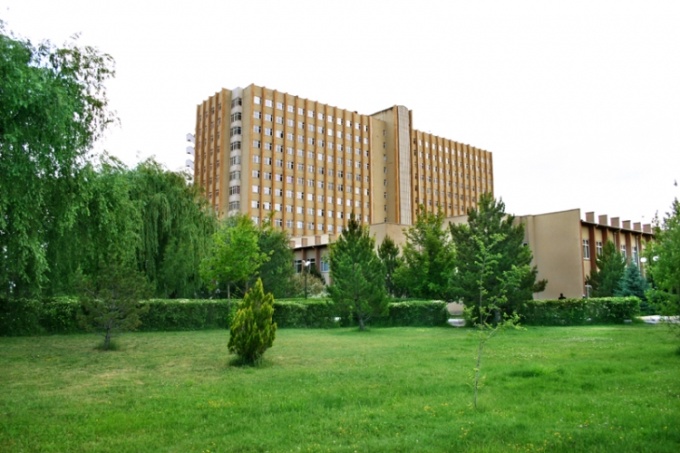 CUMHURİYET ÜNİVERSİTESİ HASTANESİ HEMŞİRELİK ARAŞTIRMA VE PROJE GELİŞTİRME BİRİMİ BİLİMSEL ARAŞTIRMA SUNULARI  EYLÜL, 20144 EYLÜL 2014 PERŞEMBE ARAŞTIRMA 1 :"Bir Üniversite Hastanesinde Yatan Hastaların Hemşirelik Hizmetlerinden Memnuniyet Durumunun Belirlenmesi" Meral İşkey Evci , Zehra Gölbaşı, Meral Kelleci,  Ergül Koçak, Şule AydınKonuşmacı: Uzm.Hemş. Meral İşkey EvciARAŞTIRMA 2 :" Bir Üniversite Hastanesinde Hemşirelik Hizmetlerini Geliştirme Çalışmasının İlk Adımı: İş Doyumu Ve Etkileyen Faktörlerin Belirlenmesi " Meral Kelleci, Zehra Gölbaşı, Ergül Koçak, Şule Aydın, Meral İşkey EvciKonuşmacı: Uzm.Hemş. Meral İşkey EvciARAŞTIRMA 3 :"Hemşirelerin İş Gücü Devir Hızı İle İşte Kalma ve İşten Ayrılma Niyetlerine Etki Eden Faktörlerin İncelenmesi"Reyhan Polatkan, Feride Taşkın Yılmaz, Selma Sabancıoğulları, Ebru Gözübüyük, Ayşe OkuyanKonuşmacı: Uzm. Hemş. Reyhan Polatkan YER : HİKMET BORAN KONFERANS SALONUSAAT: 10.00-11.0011 EYLÜL 2014 PERŞEMBE ARAŞTIRMA 4 : “Hemşirelerin Mesleki Yasalarına İlişkin Önceliklerinin Belirlenmesi”İlkay YURTSEVER, Gülgün SEVİMLİGÜL, Serap BOZKURT,  Funda EVCİLİKonuşmacı : Hemşire İlkay Yurtsever ARAŞTIRMA 5 : “Hemşirelerin Araştırmaya İlişkin Görüşlerinin Belirlenmesi”Gülgün SEVİMLİGÜL, Reyhan POLATKAN, Gülay YILDIRIMKonuşmacı: Uzm. Hemş. Gülgün SevimligülYER : HİKMET BORAN KONFERANS SALONUSAAT: 10.00-11.0018 EYLÜL 2014 PERŞEMBE ARAŞTIRMA 6 : Radyasyon Alanlarında Çalışan Hemşireler ile Antineoplastik  İlaç Uygulayan Hemşirelerin Kendilerini, Hastayı ve Çevreyi Korumaya Yönelik Bilgi, Tutum ve Davranışlarının İncelenmesiGülgün Sevimligül, Özgül Yaşar, Reyhan Polatkan, İlkay Yurtsever, Ergül KoçakKonuşmacı: Uzm. Hemş. Gülgün SevimligülARAŞTIRMA 7 :“Hemşirelerin Mesleki Maruziyet Durumlarının Kendi Bildirimleriyle Değerlendirilmesi”Gülgün Sevimligül, Özgül Yaşar, İlkay Yurtsever, Şule Aydın, Ergül KoçakKonuşmacı: Uzm. Hemş. Gülgün SevimligülYER : HİKMET BORAN KONFERANS SALONUSAAT: 10.00-11.00